Under The BoardwalkKenny Young and Arthur Resnick 1964 (as recorded by The Drifters)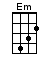 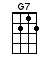 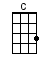 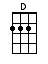 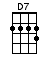 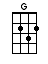 < SINGING NOTE:  D >INTRO:  / 1 2 3 4 / [G] / [G]Oh when the [G] sun beats downAnd burns the [G] tar upon the [D7] roof [D7]And your [D7] shoes get so hotYou wish your [D7] tired feet were fire-[G]proof [G7]Under the [C] boardwalk, down by the [G] se-e-ea, ye-a-ahOn a [G] blanket with my ba-[D7]by, is where I’ll [G] be [G] [G]Under the [Em] boardwalk    (out [Em] of the sun)Under the [D] boardwalk       (we’ll be [D] having some fun)Under the [Em] boardwalk    (people [Em] walking above)Under the [D] boardwalk       (we’ll be [D] falling in love)Under the [Em] board-[Em]walk [Em] board-[Em]walkFrom the [G] park you hearThe happy [G] sound of a carou-[D7]sel, mm-[D7]mmYou can [D7] almost tasteThe hot [D7] dogs and french fries [G] they sell [G7]Under the [C] boardwalk, down by the [G] se-e-ea, ye-a-ahOn a [G] blanket with my ba-[D7]by, is where I’ll [G] be [G] [G]Under the [Em] boardwalk    (out [Em] of the sun)Under the [D] boardwalk       (we’ll be [D] having some fun)Under the [Em] boardwalk    (people [Em] walking above)Under the [D] boardwalk       (we’ll be [D] falling in love)Under the [Em] board-[Em]walk [Em] board-[Em]walkINSTRUMENTAL:From the [G] park you hearThe happy [G] sound of a carou-[D7]sel, mm-[D7]mmYou can [D7] almost tasteThe hot [D7] dogs and french fries [G] Oh…[G7] Under the [C] boardwalk, down by the [G] se-e-ea, ye-a-ahOn a [G] blanket with my ba-[D7]by, is where I’ll [G] be [G] [G]Under the [Em] boardwalk    (out [Em] of the sun)Under the [D] boardwalk       (we’ll be [D] having some fun)Under the [Em] boardwalk    (people [Em] walking above)Under the [D] boardwalk       (we’ll be [D] falling in love)Under the [Em] board-[Em]walk [Em] board-[Em]walkwww.bytownukulele.ca